						Praktikalepingu lisa 2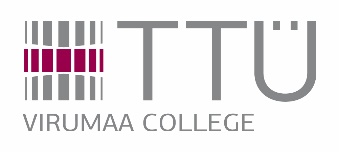 Praktikakoha juhendaja hinnanguvormPraktikandi andmed: (täidab praktikant)Ees- ja perekonnanimi:    _______________________Üliõpilaskood:    _______________________Õppekava kood: EDKR16/17Teaduskond, instituut: Inseneriteaduskond, Virumaa kolledžPraktikakood ja nimetus RAK0470 TutvumispraktikaPraktikakoha/-asutuse andmed:Nimi: _______________________Tegevusala: _______________________Veebilehe aadress: _______________________Juhendaja nimi: _______________________ametikoht: _______________________kontaktandmed (e-post, telefoni number): _______________________Praktika kestus: _______________________Praktika eesmärgid: Anda õppijale võimalus tutvuda töökeskkonnaga; võimalusel tööprotsessis osaledes ning asjakohasel juhendamisel omandada iseseisva töö alustamiseks vajalikud teadmised ja oskused; arendada isikuomadusi ja meeskonnatöö oskust.Praktika õpiväljundid:Tunneb ettevõtte struktuuri, tegevusalasid, sisekorraeeskirja, töökeskkonnaohutuse nõudeid.Tunneb ettevõttes/ettevõtte struktuuriüksuses kasutatavaid tehnoloogiaid, seadmeid, analüüside metoodikaid, töövahendeid.Oskab teostada lihtsaid laborandi või keemiaprotsessi operaatori töid, mis olid ette antud praktika ajal.Oskab korraldada oma tööd ja planeerida oma aega.Oskab töötada ohutult.Oskab töötada meeskonnas ja suhelda erinevat funktsiooni täitvate kaaskolleegidega.Praktika sisu, peamised ülesanded:Juhendaja hinnang praktikandi tegevusele:Praktikaülesannete täitmiseks vajalike teadmiste tase oli piisav:Nõustun täielikult Pigem nõustun Nõustun osaliselt Pigem ei nõustu Ei nõustu üldseKommentaar …………………………………………………………………………………………………………………………………………………………………………………………………………………………………………………………………………………………………………………………………Praktikaülesannete täitmiseks vajalike oskuste tase oli piisav: Nõustun täielikult Pigem nõustun Nõustun osaliselt Pigem ei nõustu Ei nõustu üldseKommentaar……………………………………………………………………………………………………………………………………………………………………………………………………………………………………………………………………………………………………………………………………Praktikandi suhtumine töösse (nt püstitatud ülesannete täitmine, tähtaegadest kinnipidamine) oli piisav:Nõustun täielikult Pigem nõustun Nõustun osaliselt Pigem ei nõustu Ei nõustu üldseKommentaar…………………………………………………………………………………………………………………………………………………………………………………………………………………………………………………………………………………………………………………………………Praktikandi kohanemisvõime töökeskkonna, kollektiivi ja enda rolliga praktikakohas oli piisav: Nõustun täielikult Pigem nõustun Nõustun osaliselt Pigem ei nõustu Ei nõustu üldseKui hästi suutis praktikant täita praktika õpiväljundeid? (Vajalikku lahtrisse sisestage x)Millistes tegevustes/ülesannetes on praktikant tugev, millised valdkonnad vajaksid arendamist:Kas võtaksite ka edaspidi üliõpilasi praktikale, miks?......................................................................................................................................................................................................................................................................................................................................................................................Ettepanekud ja märkused ülikooli poolsele praktikakorraldusele (ajastus, ülikoolipoolne juhendamine, juhendmaterjal vms):Täidetud hinnanguvorm allkirjastatakse kas digitaalselt või omakäeliselt. Täidab praktikakoha poolne juhendajaÕpiväljundsuurepäraneväga heaheapiisavkasin1. Tunneb ettevõtte struktuuri, tegevusalasid, sisekorraeeskirja, töökeskkonnaohutuse nõudeid2.Tunneb ettevõttes/ettevõtte struktuuriüksuses kasutatavaid tehnoloogiaid, seadmeid, analüüside metoodikaid, töövahendeid3.Oskab teostada lihtsaid laborandi või keemiaprotsessi operaatori töid, mis olid ette antud praktika ajal4.Oskab korraldada oma tööd ja planeerida oma aega5.Oskab töötada ohutult6.Oskab töötada meeskonnas ja suhelda erinevat funktsiooni täitvate kaaskolleegidega; Tugevused Arenguvaldkonnad 